Концепция  мастерской «Плотницкое дело»                       Создание и обеспечение функционирования  мастерской и многофункционального класса , оснащенных современной материально-технической базой по компетенции «Плотницкое дело»                   Задачи:                                      - подготовка квалифицированных рабочих, служащих  по профессии «Мастер столярно-плотничных и паркетных   работ», «Мастер сухого строительства» и специалистов среднего звена по специальностям  «Строительство и эксплуатация зданий и сооружений» в соответствии с современными стандартами и передовыми технологиями, в т.ч. стандартами Ворлдскиллс Россия;                   - внедрение системы эффективного дополнительного профессионального образования и профессионального обучения по профессии «Столяр» , «Плотник», «Монтажник каркасно-обшивных конструкций» , в т.ч. для сдачи демонстрационного экзамена с учетом опыта Союза Ворлдскиллдс Россия;                 - внедрение механизмов сетевого взаимодействия для создания условий для совместного использования образовательными организациями современной материально-технической базы по перспективным направлениям компетенции «Плотницкое дело».ЗонаЦельОборудованиеМногофункциональный классПроведение уроков теоретического обучения, лабораторно-практических занятий; проведения брифингов с участниками чемпионата WSR и демонстрационного экзамена. Трансформация парт позволит проводить мероприятия  в различных формах  работы (фронтальную, подгрупповую, парную, индивидуальную и т.п.).Рабочее место преподавателя;Парты учебные 2 -х  местные  – 6 шт Стулья- 12 штМакеты :1. Макет представляет собой масштабную визуализацию коробки брусчатого дома с деревянным чердачным перекрытием и двускатной крышей, на которой отображено устройство брусчатого дома, примыкание к нему чердачного перекрытия, а также устройство и конструктив двускатной крыши. Для большей наглядности на макете выполнен разрез. Макет изготовлен с применением технологии 3D- моделирования с последующей прецизионной обработкой на оборудовании с числовым программным управлением.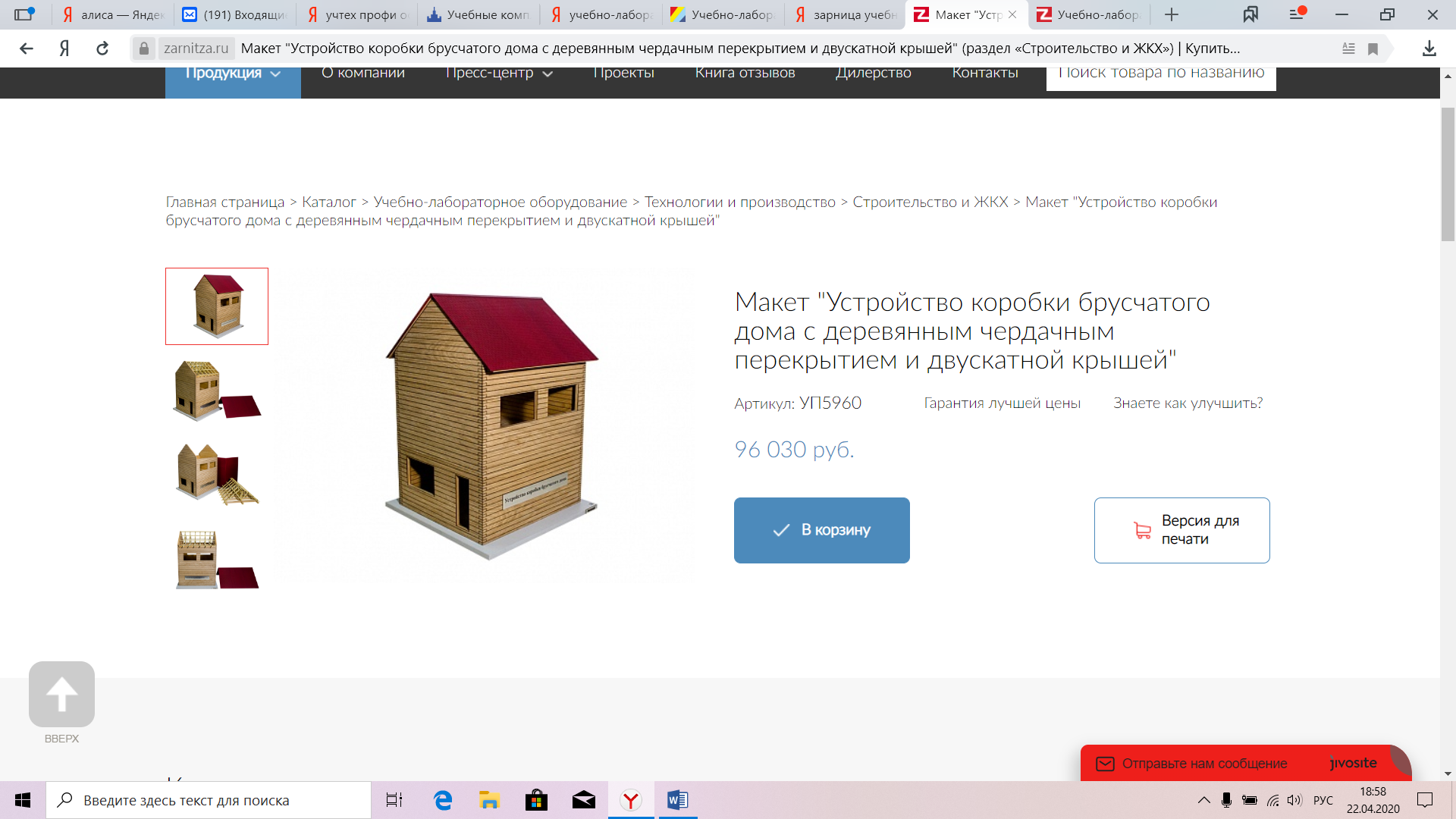 2. Макет представляет собой масштабную визуализацию бревенчатого сруба, на которой отображено устройство, а также конструктивные особенности бревенчатого сруба. Для большей наглядности выполнен разрез. Макет изготовлен с применением технологии 3D- моделирования с последующей прецизионной обработкой на оборудовании с числовым программным управлением.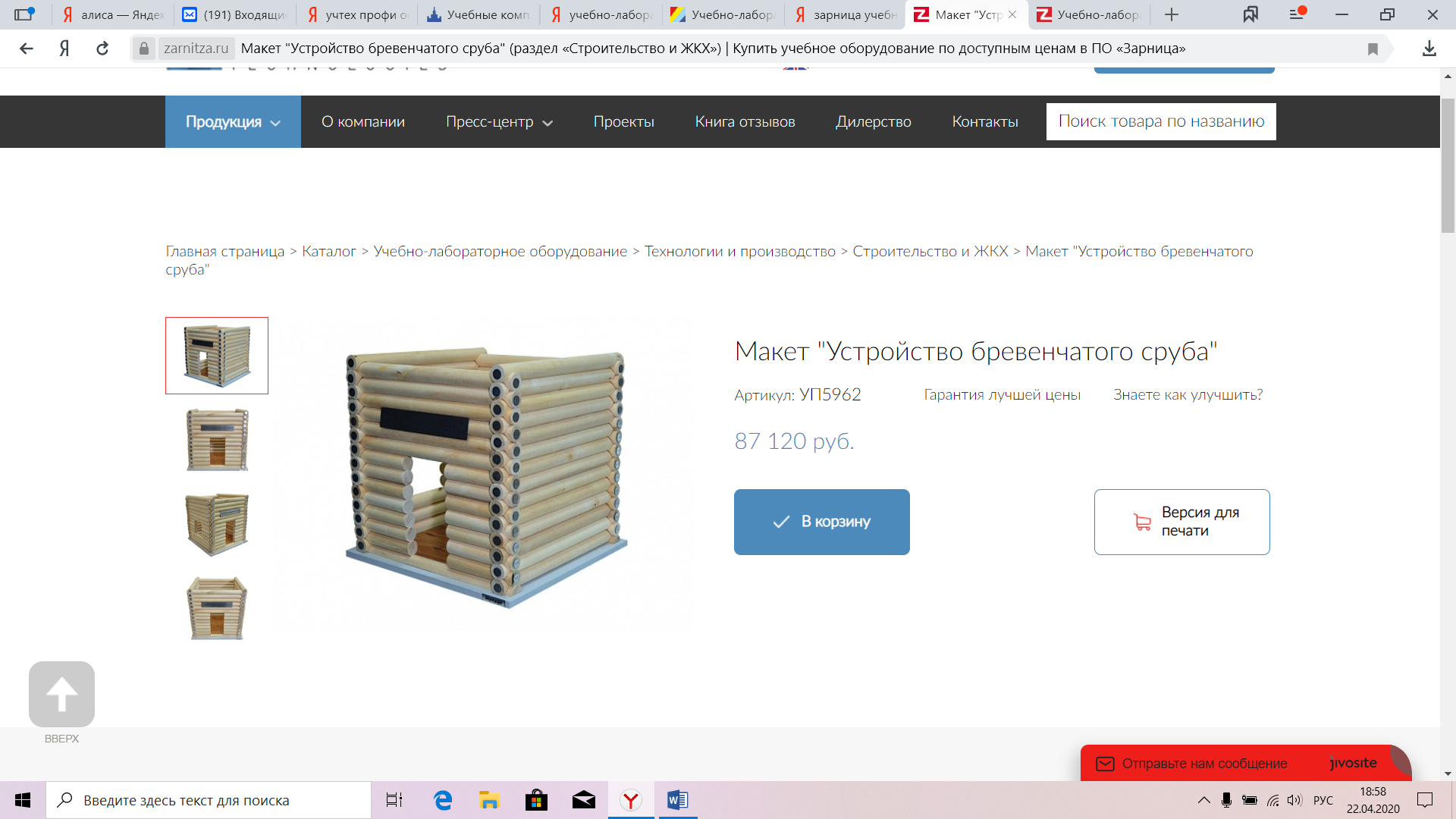 3. Демонстрационный 3D-макет "Устройство коробки каркасного дома" представляет собой масштабную визуализацию коробки каркасного дома, установленную на декоративном основании.На макете отображено устройство внешних стен и все конструктивные слои: пароизоляция, утеплитель и OSB. 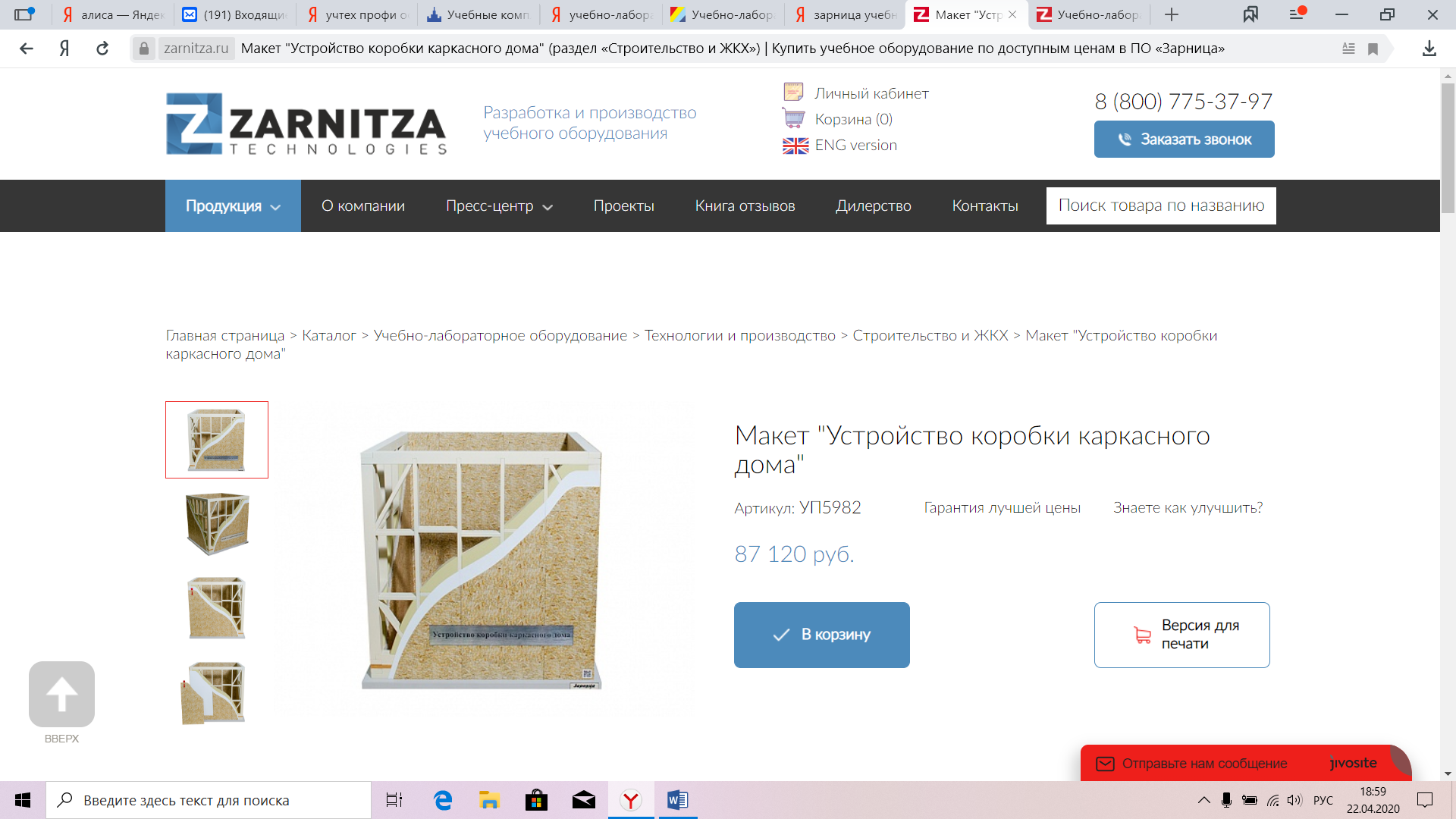 Стенды электрифицированные:1. В конструкцию учебного оборудования интегрированы высокочувствительные сенсоры для управления стендом при помощи интерактивного воздействия приемо-передающих устройств. Работа со стендами организована таким образом, чтобы управлять ими как с пульта-панели, расположенной на самих стендах, так и с пультов дистанционного управления, кнопки которых полностью повторяют функционал, заложенный на лицевой панели стендов.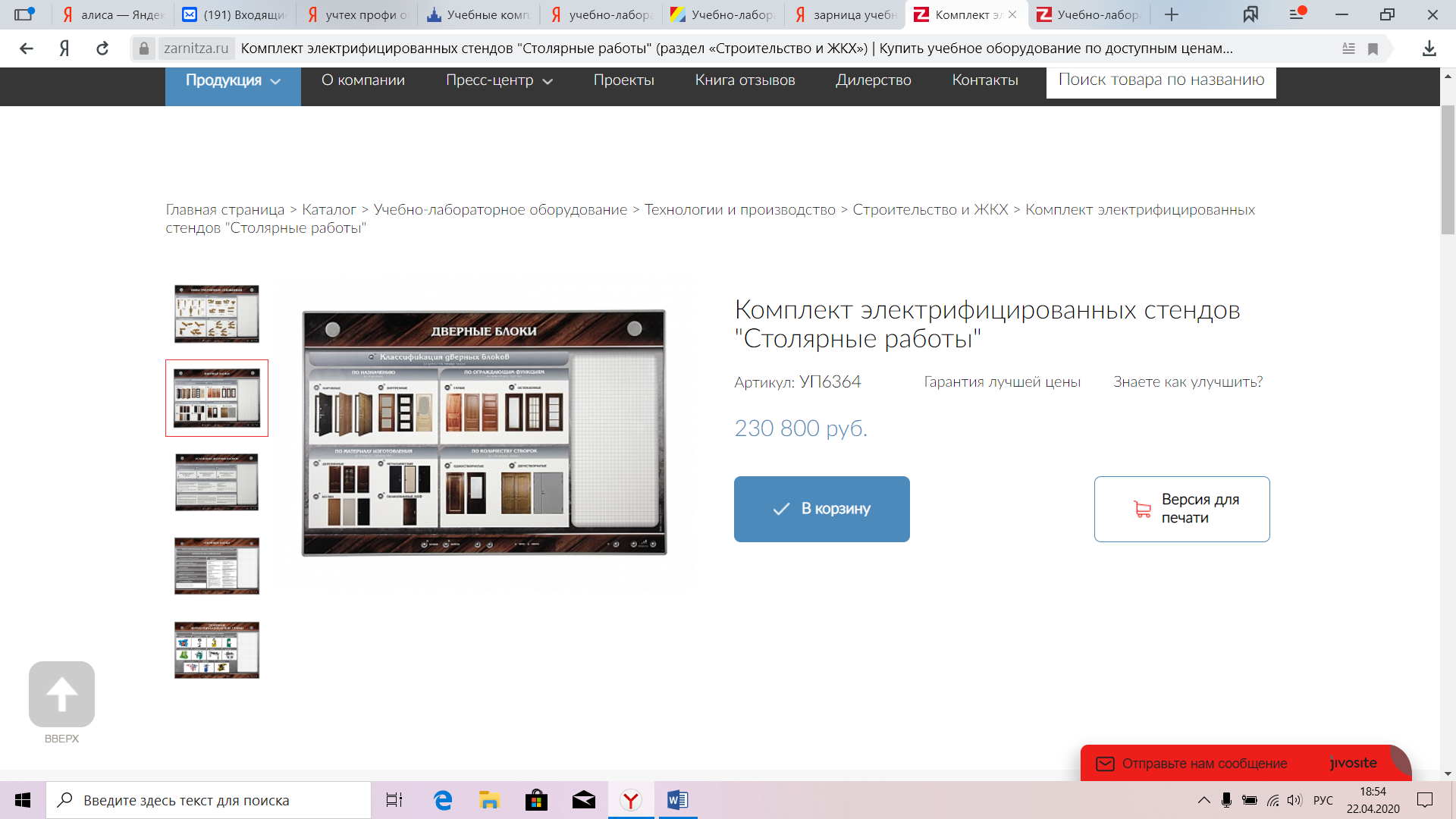 2. В конструкцию учебного оборудования интегрированы высокочувствительные сенсоры для управления стендом при помощи интерактивного воздействия приемо-передающих устройств. Работа со стендом организована таким образом, чтобы управлять им как с пульта-панели, расположенного на самом стенде, так и с пульта дистанционного управления.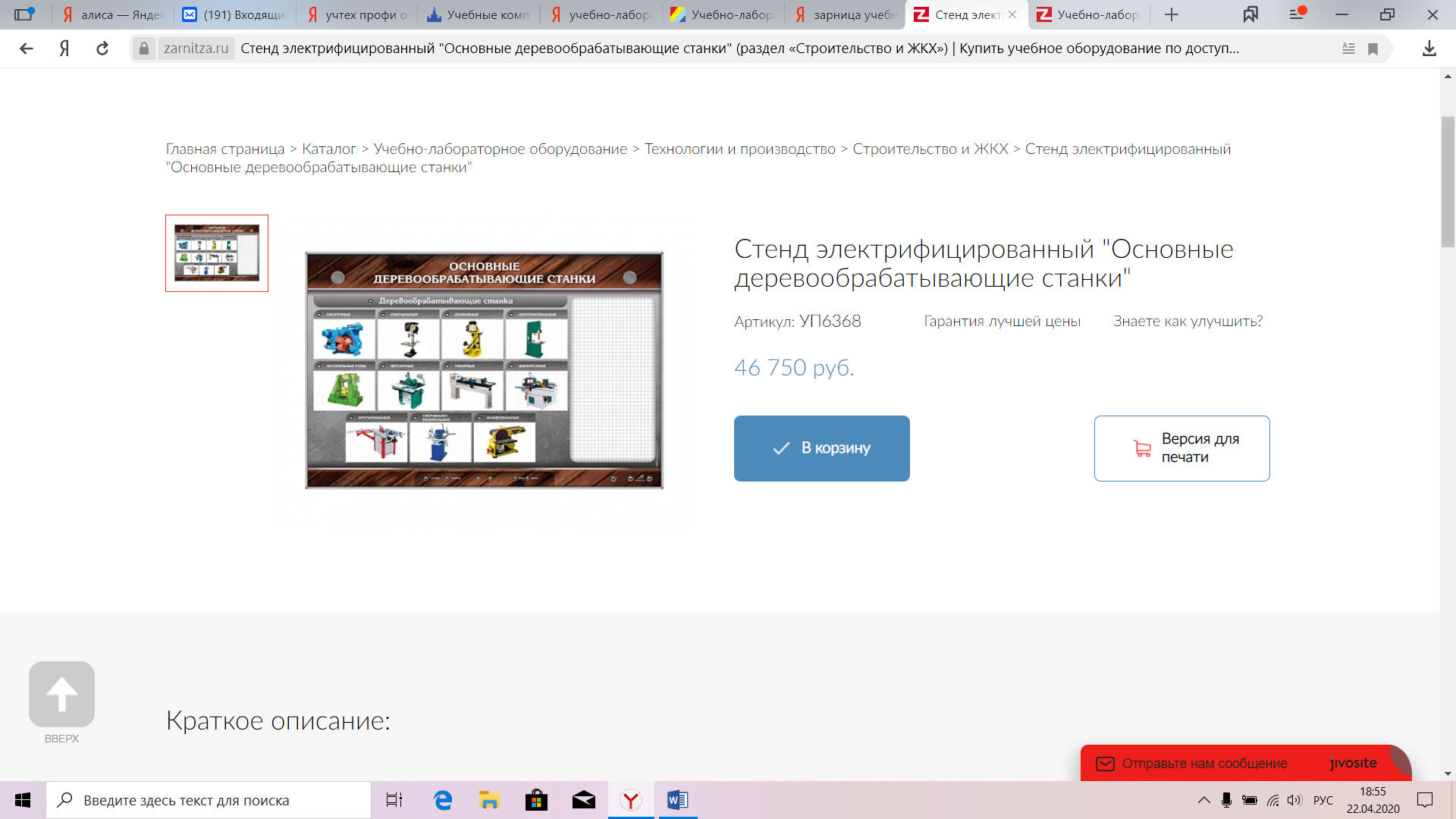 3. В конструкцию учебного оборудования интегрированы высокочувствительные сенсоры для управления стендом при помощи интерактивного воздействия приемо-передающих устройств. Работа со стендами организована таким образом, чтобы управлять ими как с пульта-панели, расположенной на самих стендах, так и с пультов дистанционного управления, кнопки которых полностью повторяют функционал, заложенный на лицевой панели стендов.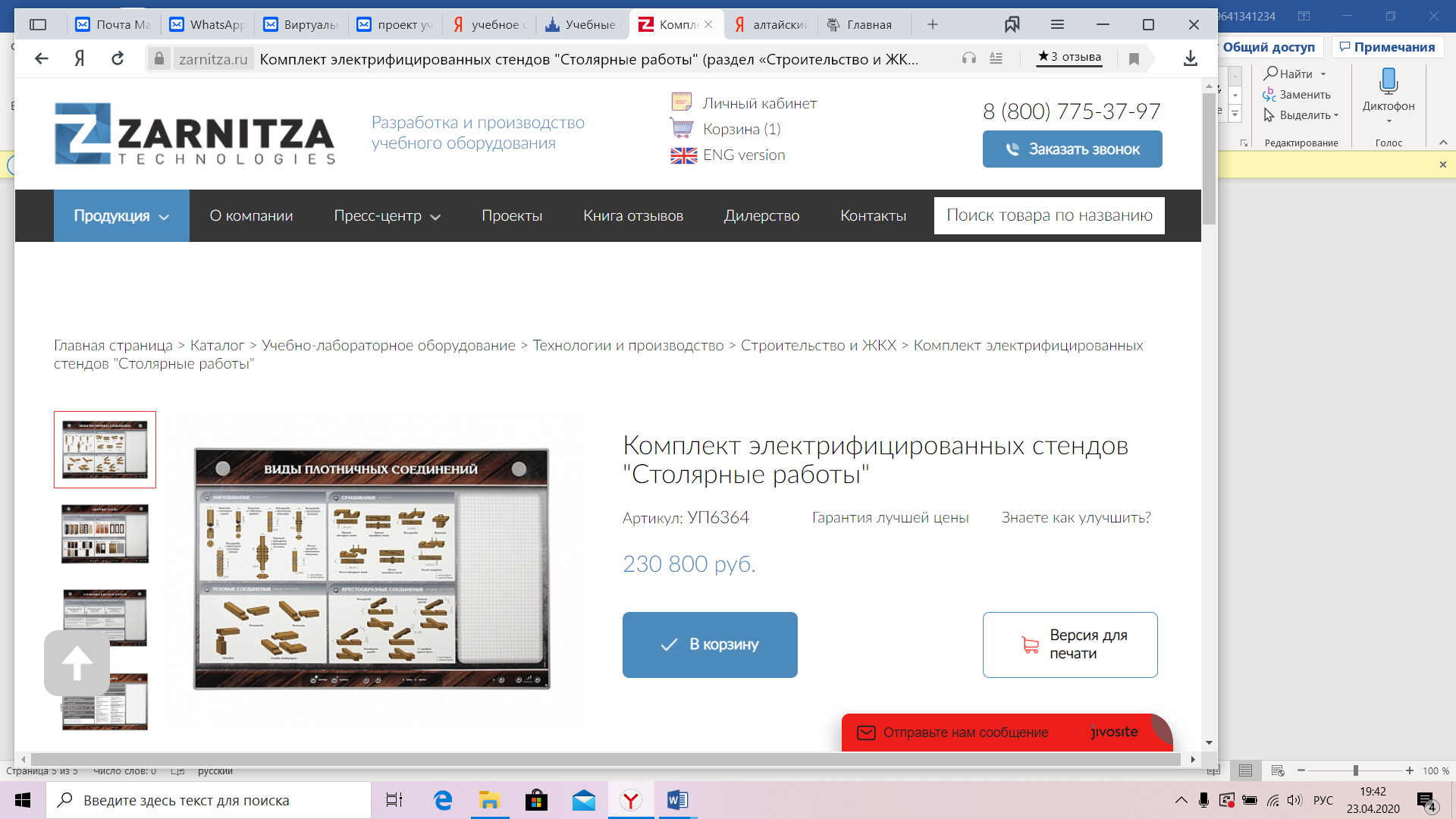 4.Демонстрационные стенды:1. Учебный стенд  настольного типа предназначен для обучения студентов различных строительных специальностей. Позволяет наглядно изучить основные элементы и особенности монтажа оконных блоков 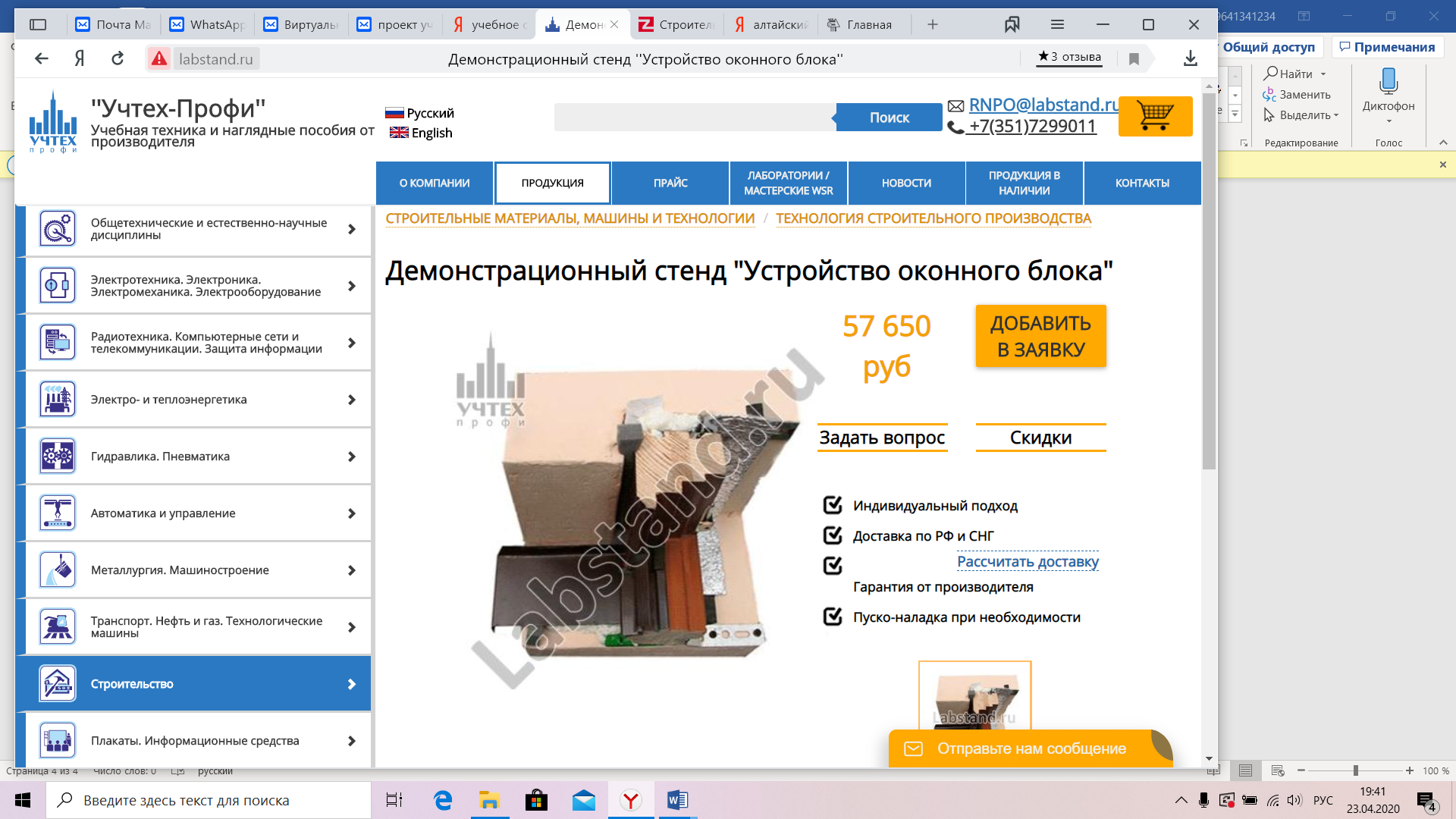 2. Учебный стенд  настольного типа предназначен для обучения студентов различных строительных специальностей. Позволяет наглядно изучить основные элементы и конструктивные слои, особенности возведения каркасного дома.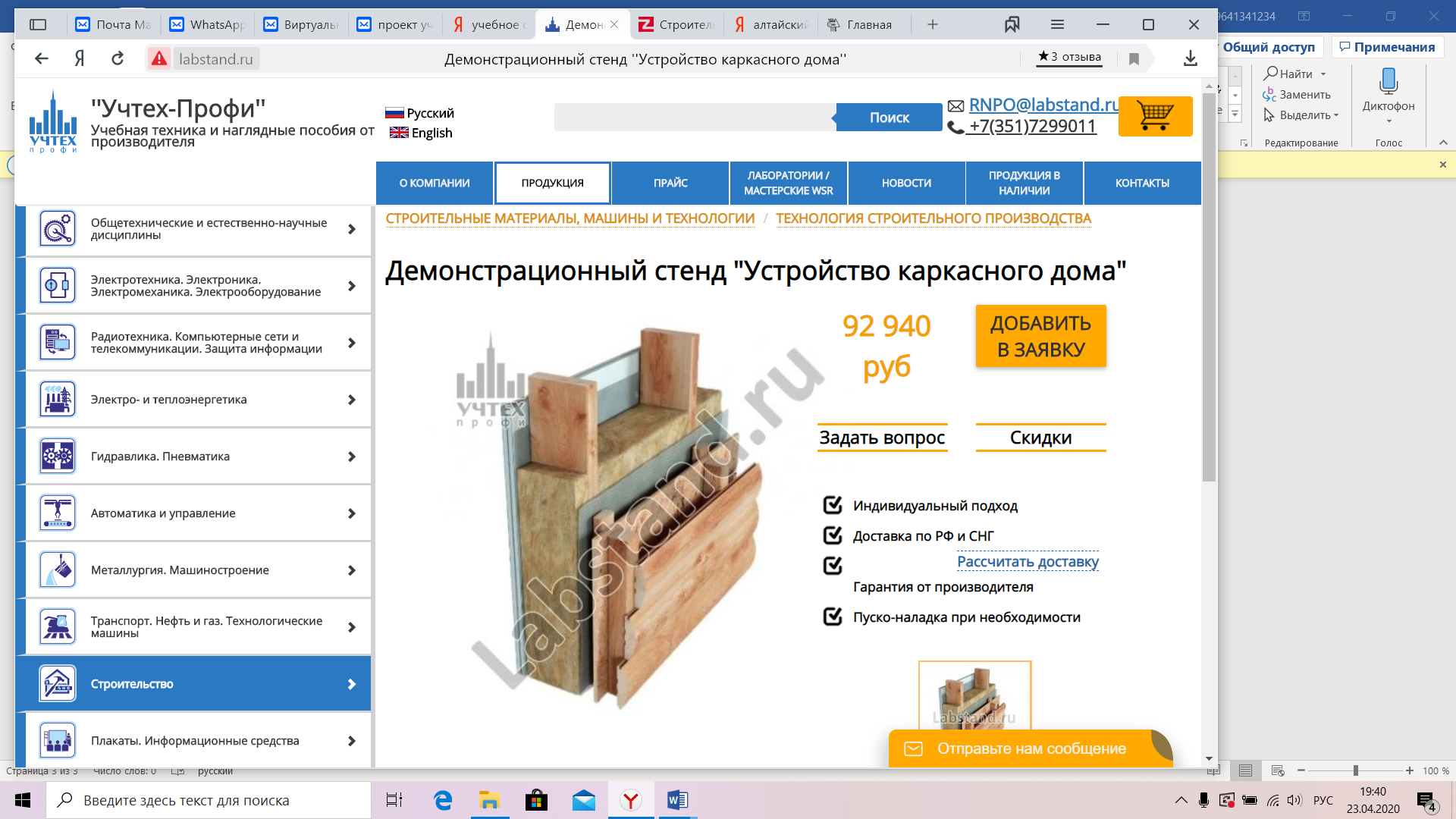 4. Учебный стенд  настольного типа предназначен для обучения студентов различных строительных специальностей. Позволяет наглядно изучить основные элементы и особенности монтажа дверных блоков.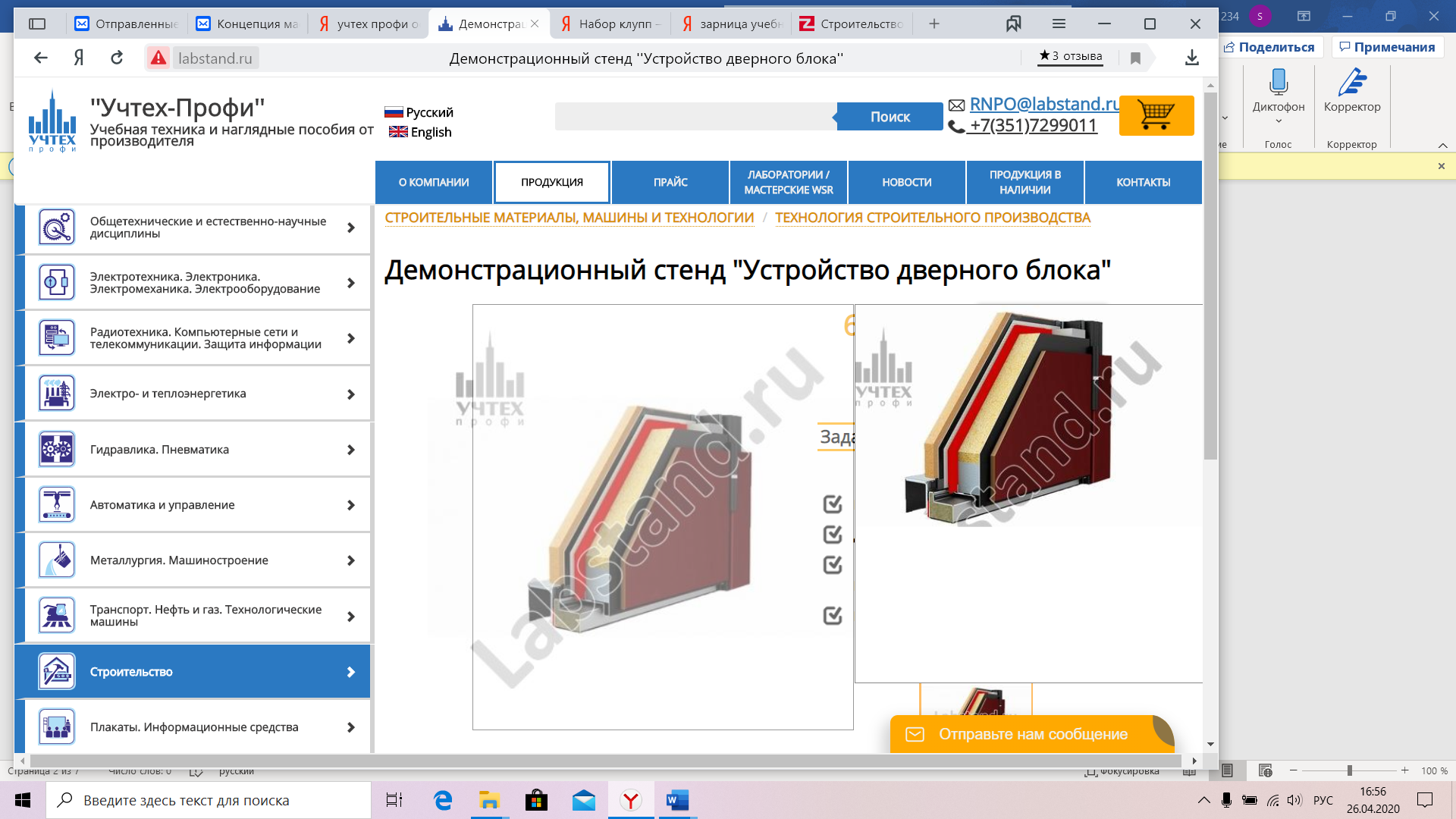 Интерактивный стендИнтерактивный комплекс «Строительные работы»  обладает сенсорным ЖК экраном и встроенным компьютером с предустановленным программным обеспечением, в комплекте имеет крепления позволяющие устанавливать его на пол или в стол, в зависимсоти от текущих потребносте. Комплекс мобилен и может быть использован лекционных залах, лабораториях, хоолах. 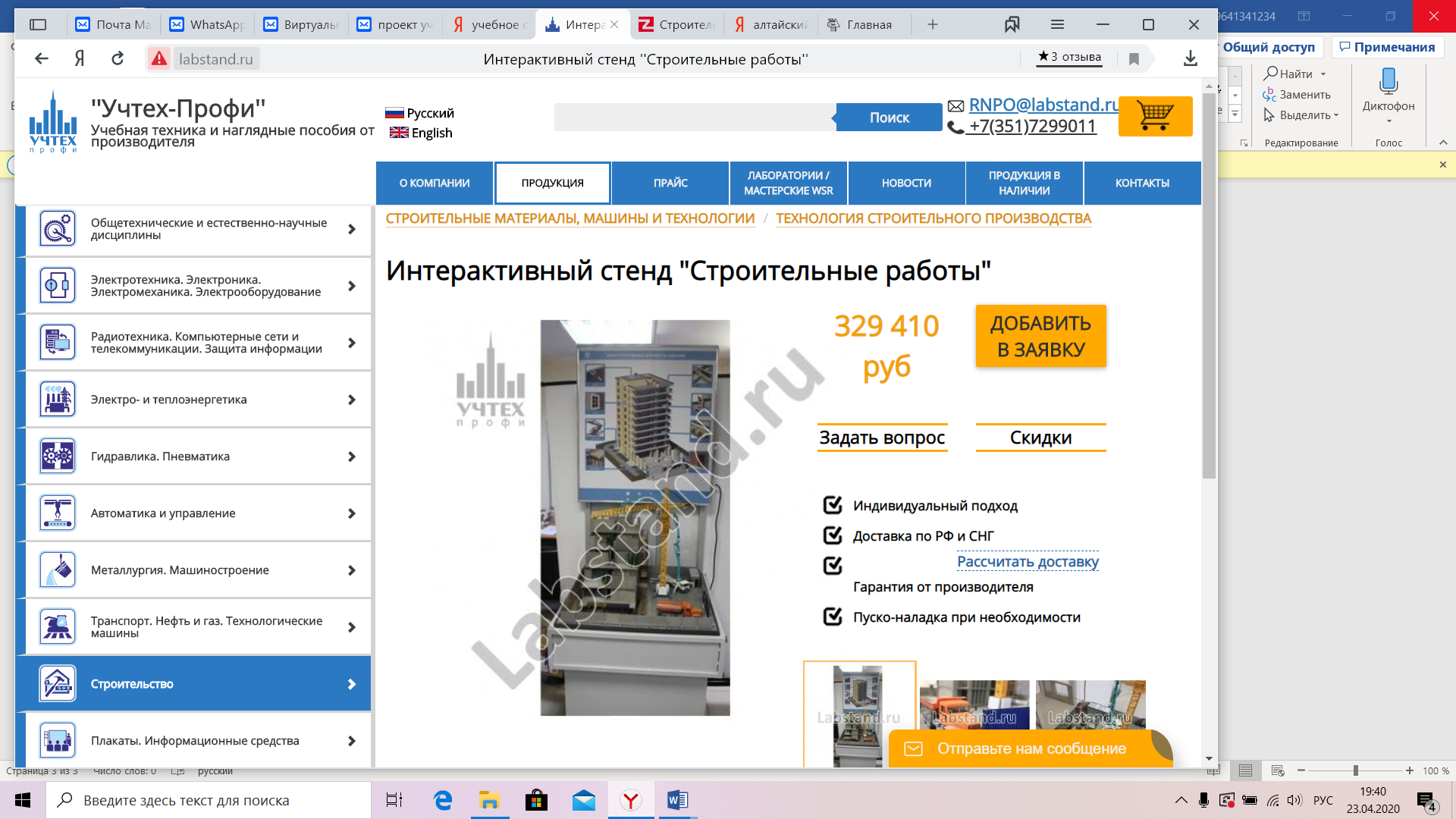 Мастерская Предназначена для проведения учебной практики, проведение регионального чемпионата и демонстрационного экзамена.Мастерская оборудована на 12 рабочих мест.Рабочее место мастераШкаф гардеробный -12 шт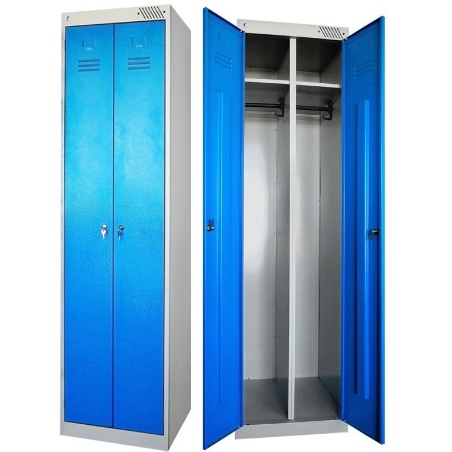 Торцовочная пила-3 шт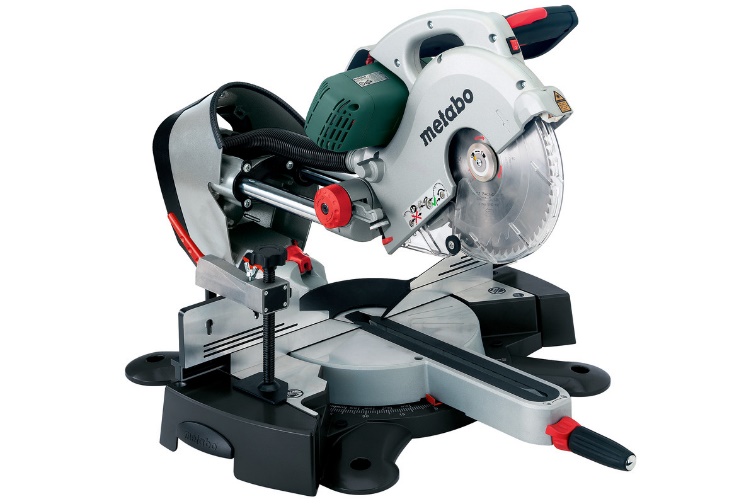 Монтажная дисковая пила-3 шт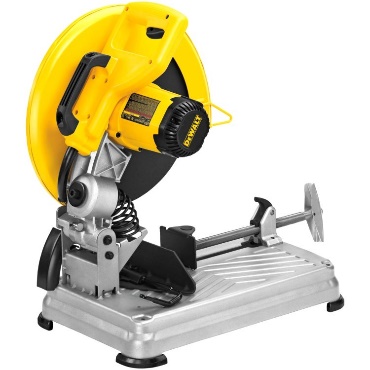 Вертикальныйфрезер-12 шт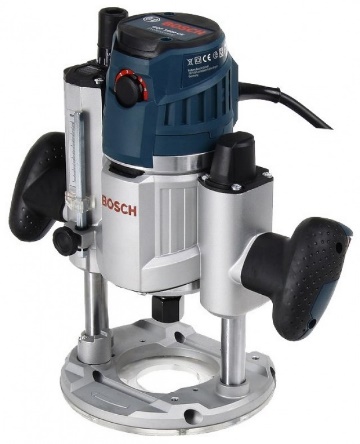 Маятниковый лобзик – 12 шт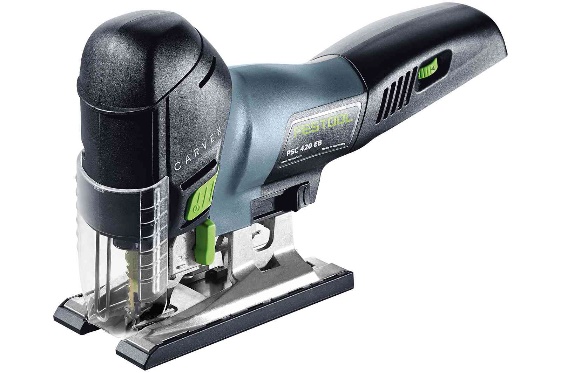 Пылеудаляющий аппарат – 12 шт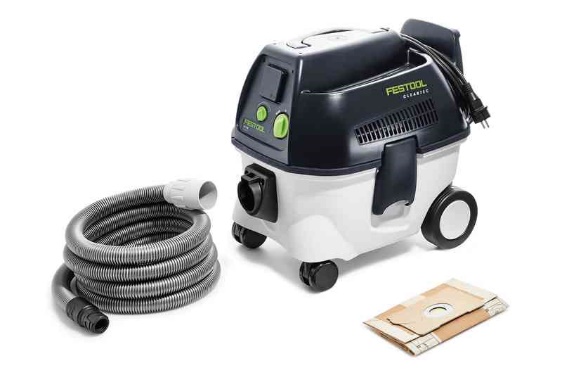 Верстак столярный – 12 шт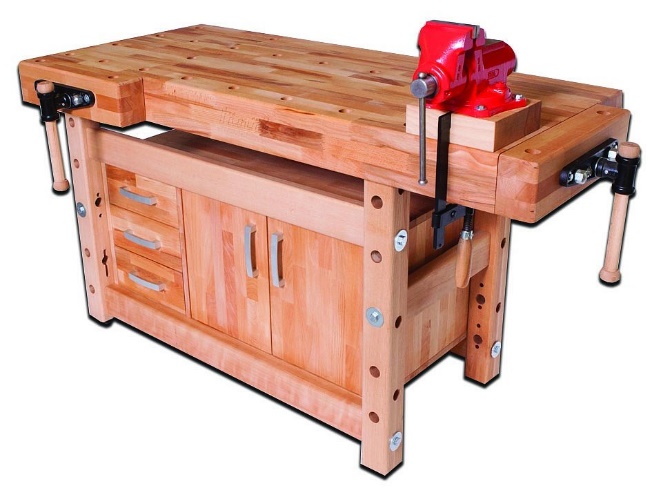 